Управление образования администрации города Кемерово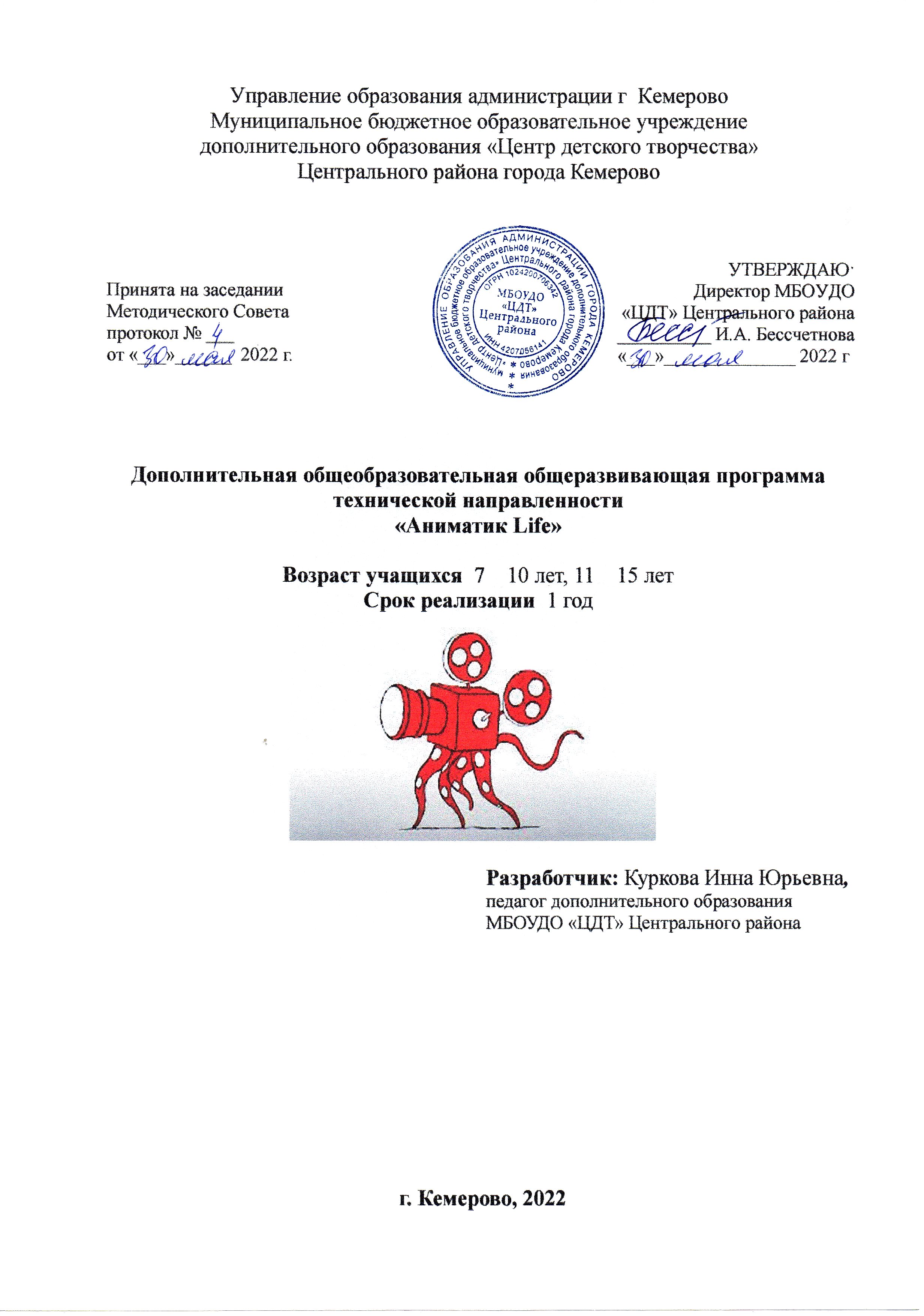 «АниматикLife»Аудиовизуальные (экранные) искусства и визуальные технологии способствуют расширению кругозора детей, повышению эмоциональной культуры, визуальной культуры, развитию творческих способностей, образного мышления, помогают освоению творческого подхода к любому виду деятельности. Дополнительная общеобразовательная общеразвивающая программа «АниматикLife» ориентирована на развитие творческих способностей учащихся путем занятий мультипликацией и другими видами медиатворчества. Одним из важных мотивов занятий с детьми является интерес – активная познавательная направленность на предмет, явление или деятельность, связанная с положительным эмоциональным отношением к ним. Предметом такой заинтересованности может стать создание медиаконтента (творческих проектов: фотофильма, видеоэтюда, мультипликационного фильма).СОДЕРЖАНИЕРаздел 1. Комплекс основных характеристик дополнительной общеобразовательной общеразвивающей программы «АниматикLife» Пояснительная записка ………………..……………………………… 4Цель и задачи программы……………………………………………  10Содержание программы……………………………………………..   16Ожидаемые результаты………………………………………………27Раздел 2. Комплекс организационно-педагогических условий реализации дополнительной общеобразовательной общеразвивающей программы «АниматикLife»		  								            282.1. Календарный учебный график……………………………………….  292.2. Календарный учебный график дистанционного обучения…………. 352.2. Условия реализации программы…………………………………....... 422.3. Формы аттестации……………………………………………….……. 432.4. Оценочные материалы………………………………………………… 432.5. Методические материалы………………………………….................. 442.6. Паспорт профессиональной пробы…………………………………… 472.7. Список литературы (для педагогов, для учащихся)…………………. 492.8. Глоссарий……………………………………………………………… 50 РАЗДЕЛ I. КОМПЛЕКС ОСНОВНЫХ ХАРАКТЕРИСТИК ДОПОЛНИТЕЛЬНОЙ ОБЩЕОБРАЗОВАТЕЛЬНОЙ ОБЩЕРАЗВИВАЮЩЕЙ ПРОГРАММЫ «ANIMATICLIFE»Пояснительная запискаДополнительная общеобразовательная общеразвивающая программа «АниматикLife» имеет техническую направленность. Предмет изучения: визуальные искусства, медиатворчество, мультипликация. Данная программа является модифицированной. В процессе разработки программы учтены мотивация и интересы учащихся, пожелания родителей как социальных заказчиков, возможности социального взаимодействия с культурными и образовательными центрами города и области, общественными организациями. Уровень освоения – стартовый. Программа составлена в соответствии с требованиями, предъявляемыми к данному виду учебно-методических и программно-методических и регламентируется следующими нормативно-правовыми документами:Закон Российской Федерации «Об образовании» (Федеральный закон от 29 декабря 2012 г. № 273-ФЗ); Приказ Министерства просвещения РФ от 9 ноября 2018 г. № 196 «Об утверждении порядка организации и осуществления образовательной деятельности по дополнительным общеобразовательным программам»; Приказ Минпросвещения России от 30 сентября 2020 г. № 533 «О внесении изменений в Порядок организации и осуществления образовательной деятельности по дополнительным общеобразовательным программам, утвержденный приказом Министерства просвещения России от 9 ноября 2018 г. № 196»; Концепция развития дополнительного образования детей до 2030 года (Распоряжение Правительства РФ от 31 марта 2022 г. N 678-р);Постановление Государственного санитарного врача РФ от 28.09.2020 г. СП 2.4. 3648-20 «Санитарно-эпидемиологические требования к организациям воспитания и обучения, отдыха и оздоровления детей и молодежи» Федеральный проект «Успех каждого ребенка» (протокол заседания проектного комитета по национальному проекту «Образование» от 07 декабря 2018 г. № 3); Стратегия развития воспитания в Российской Федерации на период до 2025 года, (Распоряжение Правительства Российской Федерации от 29 мая 2015 г. № 996-р); Устав МБОУДО «Центр детского творчества» Центрального района.Занятия по данной программе способствуют более разностороннему раскрытию личности ребенка, развитию определенных навыков для адаптации в окружающем мире. Занятия мультипликацией открывают большие возможности для развития творческих способностей детей, результатом которых является реальный продукт самостоятельного творческого труда учащихся – фотографии, фильмы. В процессе создания мультипликационного фильма у детей развиваются сенсомоторные качества ребенка, обеспечивающие быстрое и точное усвоение технических приемов в различных видах деятельности, визуальное восприятие аудиовизуальных произведений, образное мышление.Актуальность программы базируется на современных требованиях модернизации системы образования. Аудиовизуальные (экранные) искусства заняли прочное место в жизни современного общества. Мы живем в визуальном мире, однако в общем образовании не учат детей смотреть фильмы, не изучают историю кино, фотографии, мультипликации. Мультипликация - сложный и многоструктурный процесс, построенный на объединении областей различных видов искусств и техник. Уникальность и востребованность мультипликации на сегодняшний день заключаются, прежде всего, в возможности комплексного развивающего обучения детей. Этому способствует интеграция разных видов искусства, которые существуют в мультипликации на равных: фотография, кино, театр, рисунок, живопись, лепка, литература, музыка и т.д.Данная программа включает обучающихся в современные визуально-эстетические практики (фотоискусство, кино-, видеоискусство, анимационное искусство) и предполагает освоение ими визуальных технологий. Актуальность определяется, прежде всего, запросом со стороны детей и их родителей на программу мультипликационной студии, как наиболее интересному для детей разного возраста, виду творческой деятельности, с наибольшей полнотой дающему возможность развития способностей и самореализации во многих художественных и технических видах творчества.Программа разработана с учетом возрастных и психологических особенностей детей и подростков 7-10, 11-15 лет. Актуальность программы также обусловлена ее технической значимостью. Учащиеся приобретают опыт работы с информационными объектами, с помощью которых осуществляется фото, видеосъемка и монтаж отснятого материала с использованием возможностей специальных компьютерных инструментов.       	К занятиям по программе могут привлекаться дети с ОВЗ.  Технологический процесс создания мультипликационных проектов, лежащий в основе программы, ее содержание и применяемые методы, формы и средства дают возможность организовать образовательный процесс по программе с учетом особенностей психофизического развития детей с ОВЗ и инвалидов.          Новизна программы – во включении в содержание программы разнообразных видов изобразительной (рисование, лепка, конструирование, изготовление кукол и декораций из различных материалов и т.д.) и технической (освоение различных техник съемки, компьютерных технологий) деятельности;применение системно–деятельностного подхода при подаче как теоретического, так и практического материала с обязательной демонстрацией мультипликационных фильмов, а также практической деятельности по созданию мультипликационных фильмов;организация социально значимой практической деятельности (выбор социально значимых тем для своих проектов, показ отснятых мультфильмов обществу).Приобщение ребенка к применению компьютерных технологий в мультипликации имеет ряд положительных сторон, как в плане развития личности, так и для последующего изучения школьных предметов, и в профессиональной ориентации, облегчая социализацию ребенка, вхождение его в информационное сообщество, выбор будущей профессии.Практическая значимость программы определяется её практико-ориентированным подходом, личным опытом педагога и возможностью использования данной программы в системе общего и дополнительного образования.Социальная значимость программы определена возможностью обучения детей разных возрастных категорий и разного социального статуса, в сотрудничестве с семьёй, школой и социальными партнёрами.Отличительные особенности программыДополнительная общеразвивающая программа «АниматикLife» предполагает 144 часа в учебный год. Срок реализации программы – 1 год обучения, стартовый уровень освоения программы с проведением профессиональных проб через инновационный проект «Техностанция». Данная программа рассчитана на работу с детьми-школьниками в возрастных группах 7-10, 11 - 15 лет.Занятия проходят 2 раза в неделю по 2 часа. Группы имеют постоянный состав. Их численность не более 10 человек. Набор детей свободный. В программу включены занятия по ознакомлению учащихся с профессиями и проведению профессиональных проб. Реализация программы предполагает проведение занятий в форме мастер – класса на базе ЦДТ.Основной формой обучения является учебное занятие, которое включает в себя теоретический и практический блоки. Теоретический блок включает в себя информационно-просветительский материал по разделам и темам программы. Среди методов обучения данного блока можно выделить следующие:Устное изложение материала (рассказ, объяснение, др.);Диалог;Показ (демонстрация, презентация, наблюдение и др.);Упражнения;Самоподготовка.Основная форма работы – практические занятия.Практический блок включает практические, самостоятельные групповые и индивидуальные задания в рамках закрепления теоретического материала. Формы работы по данному блоку: - Индивидуальные и групповые задания (при подготовке к участию в конкурсах, выставках, фестивалях для отработки специфических навыков – выполнение творческого проекта, сочинение и написание сценариев, покадровая съемка, озвучивание, монтаж и др.);съемки;конкурсы, фестивали.Занятия в рамках данной программы могут проводиться со всей группой (проведение коллективных творческих дел, мероприятий и др.), с мини-группой (организация специализированных занятий для отработки определенных навыков) и индивидуально (разработка и выполнение индивидуальных проектов, работ и др.).Программа «АниматикLife» разработана с соблюдением оптимального двигательного режима, чередованием теории и практики, переключением с одного вида деятельности на другой, что способствует сохранению здоровья учащихся. В рамках данной программы предусмотрена работа с родителями (законными представителями) при проведении открытых занятий, на которых дети демонстрируют свои умения. Родители оказывают помощь в проведении поездок, экскурсий. Кроме этого, родители посещают родительские собрания, участвуют в совместных творческих делах и др.Основные направления деятельности по данной программе – создание мультипликационных фильмов методом покадровой съемки с применением цифровых технологий в различных техниках (пластилиновая, бумажная перекладка и др.). Программа включает разнообразные виды деятельности: рисование, лепку, литературную деятельность (написание сценариев), съемку, озвучивание, монтаж мультфильмов. Обучающиеся изучают основы фото, видео мастерства, основы рисунка и лепки, изучают мультипликацию как вид кино, знакомятся с технологиями мультипликации, с законами съемки, учатся работать с цифровым фотоаппаратом и микрофоном, учатся работать в команде на общий результат, монтировать мультипликационные фильмы.                              	В рамках программы ежегодно реализуется план воспитательной работы (в том числе работы с родителями), который утверждается руководителем образовательной организации на учебный год. В рамках программы предусмотрена работа с родителями (законными представителями). Родители присутствуют на открытых занятиях, оказывают материальную и физическую помощь в покупке материалов для работы, поездках на конкурсы, вместе с детьми участвуют в проектной деятельности. Для родителей дети демонстрируют свои умения, участвуя в фестивалях и показах фильмов..	Цели и задачи программыЦель программы: формирование личности, способной к личностному самоопределению и самореализации в стремительно развивающемся информационном мире посредством создания творческих фото-, видео-проектов, короткометражных мультипликационных фильмов. Для достижения данной цели решаются следующие задачи:Развивать художественно-творческие, индивидуально-выраженные способности личности ребенка;Формировать устойчивый интерес к фото, видео и мультипликационной деятельности;Развивать фантазию, изобретательность, логическое мышление и воображение;Формировать определенные умения и навыки, закреплять их в практической деятельности;Обучать компьютерным технологиям в рамках работы с мультипликацией;Воспитывать нравственные качества личности ребенка, эмоционально-эстетическое восприятие окружающего мира;Воспитывать усидчивость, целеустремленность, трудолюбие;Содействовать профессиональному самоопределению и самореализации личности ребенка.Данная программа включает в себя различные методы и приемы:Исследовательские методы (творческие проекты, наблюдения, презентации, др.);Игровые методы (конкурсы);Объяснительно-иллюстративные методы (рассказ, объяснение, работа с картинками и др.);Здоровьесберегающие технологии (чередование видов деятельности – теоретической и практической и др.).Содержание программы	Содержание программы представлено учебным и учебно-тематическим планами, а также содержанием учебно-тематического плана, имеет свои разделы и темы в каждом разделе, которые могут меняться в рамках модернизации программы, в зависимости от условий, контингента учащихся, мотивов и интересов учащихся, природных условий, материально-технических ресурсов.1.3.1.Учебный план дополнительной общеобразовательной общеразвивающей программы «АниматикLife»Учебно-тематический план дополнительной общеразвивающей программы «АниматикLife»Содержание программыВводное занятиеТеоретическая часть: Беседа о правилах поведения в студии. Вводный инструктаж. Изучение плана-схемы эвакуации из кабинета и в здании. Повторение правил пожарной безопасности, правил дорожного движения и подходе к учреждению, правила гражданской обороны и чрезвычайных ситуаций. Ознакомление с планом работы на учебный год. Обсуждение общих правил студии.Практическая часть: Рисуночный тест «Мой путь от дома до места проведения занятий. Опасные участки».Форма контроля: Рисуночные загадки и ребусы по теме «Безопасность».Раздел №1. Основы фотографииТема 1.1. Фотография вокруг нас.Теоретическая часть: Занятие – беседа «Фотография вокруг нас». Знакомство с миром фотографии. Что такое фотография. Первая фотография – гелиография. Первый известный фотограф Жозеф Нисефор Ньепс. Знакомство с фотографиями старых мастеров. Знакомство с линейкой старых аналоговых и цифровых фотоаппаратов. Фотографии начала века – коллекция. Современные фотографии – стенды – детские снимки. Практическая часть: Моя первая фотография.Форма контроля: Беседа.Тема 1.2. Техника фотографии.Теоретическая часть: Знакомство с правилами пользования фотоаппаратом и особенностями съёмки. Виды фотоаппаратов. Профессиональные и непрофессиональные (любительские). Цифровые и пленочные.  Зеркальные и незеркальные. Со сменной оптикой и с несменной оптикой (со встроенным объективом). Устройство и принцип работы фотоаппарата. Пленочная и цифровая техника. Настройка фотоаппарата. Основные составляющие. Понятия, связанные с внутренним и внешним устройством фотоаппарата. Режимы работы. Меню настроек. Фотообъектив - принцип работы. Типы объективов. Фотовспышка.Презентация и демонстрация видео роликов, слайдовая презентация по теме «».Практическая часть: Знакомство с цифровым фотоаппаратом и штативом.Форма контроля: Опрос.Тема 1.3.  Свет как основа фотографии. Искусственное и естественное освещение. Виды освещения. Теоретическая часть: Физическая природа света. Спектральный состав света. Техническая (экспозиционная) задача освещения. Изобразительная функция света. Композиционная функция элементов светового рисунка. Выразительность светового рисунка, его эстетическое воздействие на зрителя.Основные элементы светового рисунка—свет, собственные и падающие тени, полутени, блики, рефлексы. Реалистическая обусловленность, эмоциональная и художественная выразительность различных эффектов освещения. Светотеневой и светотональный характер освещения. Их общие черты и особенности. Характеристика основных видов фактур поверхности. Особенности передачи зеркальных, глянцевых и матовых фактур. Освещение натурных объектов. Периоды натурного освещения. Освещение в пасмурную погоду. Особенности освещения в режимное время (в сумерки, ночь). Работа со светом в павильоне. Основные виды света. Свет рисующий, заполняющий, моделирующий, контровой. Кey light – рисующий свет (главный, ключевой) предназначен для формирования основного светотеневого рисунка.  Светотеневое и светотональное освещение. Fill light – заполняющий свет, предназначенный для смягчения светотеневого рисунка. Подсвечи вание теневых участков объекта съемки или композиции. Источники заполняющего света – софтбоксы, светоотражающие лайт-диски и лайт- панели. Back light – фоновый свет, придающий фотоснимкам объем и глубину. Источники фонового света - ковш, тубус, простые рефлекторы, шторки. Accent Light – контровой (акцентирующий) свет, создающий световой акцент на контуре силуэта модели, для подчеркивания фактуры. Тубусы, формирующие узкий поток лампы, рефлекторы со шторками, стрипбоксы. Методика освещения объекта и фона.  Контраст освещения. Световой баланс. Типовые схемы света и их варианты. Световые условия в интерьере. Уровень освещенности, контраст освещения. Подсветка. Подсветка лампами накаливания. Использование искусственного и естественного света одновременно. Универсальность принципов работы со светом. Современные тенденции и направления.Практическая часть: Фотосъёмка на пленере, в помещении с различными источниками освещения. Форма контроля: Индивидуальная работа под началом педагога.Тема 1.4. Композиция в фотографии. Основные элементы композиции кадра.Теоретическая часть: Закон подчиненности всех средств композиции идейному замыслу. Закон контрастов. Закон типизации. Закон целостности.Закономерности композиции. Выделение сюжетно-композиционного центра. Воссоздание ритма. Симметрия, равновесие. Асимметрия и неуравновешенность. Замкнутость и разомкнутость. Заполнение картинной плоскости. Линейный строй композиции. Тональный строй композиции. Фрагментирование. Колорит. Динамичность композиции. Многообразие композиционных приемов современного изобразительного искусства и фотографии. Средства построения фотокомпозиции.Практическая часть: Обсуждение фотографий.Форма контроля: Беседа-опрос.Тема 1.5. Правила заполнения кадра. Границы. Формат. Центр.Теоретическая часть: Определение границ кадра. Сюжет снимка и формат кадра. Обусловленность границ кадра элементами его композиционного рисунка. Кадрирование при фотосъемке и в печати. Неделимость композиции и границы кадра. Сюжетный центр снимка. Вынесение главного объекта на первый план. Размещение главного объекта на пересечении диагоналей. Выделение светом и цветом. Размещение главного объекта. Практическая часть: Обсуждение фотографий.Форма контроля: Беседа-опрос.Тема 1.6. Построение фотографического снимка. Ракурс. Масштаб изображения. Глубина кадра. Перспектива.Теоретическая часть: Выбор точки съемки. Координаты, определяющие положение точки в пространстве. Перспектива изображения. Влияние точки съемки на характер изображения. Фокусное расстояние объектива и точка съемки. Ракурс. Выразительные возможности ракурсной съемки. Передача пространства. Линейная и тональная перспектива.Практическая часть: Обсуждение фотографий.Форма контроля: Беседа-опрос.Тема 1.7. Цвет в фотографии. Цветовой круг. Символика цвета. Цвет и композиция.Теоретическая часть: Цвет в фотографии. Фотоколорит. Цветовой круг. Основные, дополнительные и вторичные цвета. Символика цвета. Использование цветовых акцентов для усиления драматического воздействия кадра. Отказ от цвета как художественный прием. Эстетика черно-белой фотографии.Практическая часть: Смешение красок, определение цветовых гармоний.Форма контроля: Индивидуальная работа с цветовыми таблицами.Тема 1.8. Жанры фотографии. Пейзаж.Теоретическая часть: Пейзаж как жанр изобразительного искусства. Фотографический пейзаж и его специфические особенности. Техника пейзажной фотосъемки. Особенности фотографирования пейзажа в различные времена года. Использование различных вариантов естественного освещения для достижения наибольшей выразительности фотопейзажа. Тональность пейзажного произведения. Особенности Особенности фотосъемки сельского, городского, индустриального пейзажа. Архитектурные мотивы в пейзажной фотографии.Практическая часть: Съёмка на пленере.Форма контроля: Выводы педагога после самостоятельных работ. Тема 1.9. Жанры фотографии. Портрет.Теоретическая часть: Портрет как жанр изобразительного искусства. Специфические особенности фотографического портрета.Основные этапы в развитии портретной фотографии. Содержание и изобразительное решение фотопортрета. Выявление индивидуального и типического в облике портретируемого. Портретная характеристика. Поза, жест, движение модели.    Композиция фотопортрета. Крупность плана. Точка съемки и момент съемки. Выбор фона. Техника портретной фотосъемки. Фотоаппаратура и оптика, фотоматериалы, вспомогательное оборудование и приспособления. Съемка портрета при искусственном освещении. Оборудование фотопавильона, требования к осветительной аппаратуре. Использование различных видов света при работе над портретом. Съемка портрета в различных условиях естественного освещения. Приемы использования подсвечивающих экранов и затенителей, фотовспышки. Метод репортажного портретирования.  Особенности работы над групповым портретом.Практическая часть: Фотосъёмка в студии, на пленере. Форма контроля: Индивидуальная работа под началом педагога.Тема 1.10. Жанры фотографии. Натюрморт.Теоретическая часть: Натюрморт как жанр изобразительного искусства. Натюрморт в живописи. Становление и развитие фотографического натюрморта, его специфические особенности. Место натюрморта в современном фотоискусстве. Использование натюрморта в плакате, наглядной агитации, рекламе. Содержание натюрморта, его изобразительное решение. Методика работы над натюрмортом. Выбор предметов и места их расположения. Техника съемки натюрморта. Фотоаппаратура, оптика, фотоматериалы, светофильтры, осветительные приборы, особенности определения экспозиции. Фотографирование натюрморта с использованием источников искусственного света. Передача формы, фактуры, цвета предметов. Работа со светом при съемке предметов с прозрачной, зеркальной и матовой поверхностью. Фотографирование натюрморта в естественной среде. Выразительные возможности «репортажного» натюрморта. Практическая часть: Фотосъёмка в студии.Форма контроля: Индивидуальная работа под началом педагога.Тема 1.11. Жанры фотографии. Жанровая фотография.Теоретическая часть: Жанровая фотография и ее специфические особенности. Отличие от фоторепортажа. Содержание и изобразительное решение жанровой фотографии. Динамичность и психологизм жанровых сюжетов. Использование репортажного и постановочного методов съемки при работе над жанровыми сюжетами. Техника жанровой фотосъемки.  Фотоаппаратура и оптика, фотоматериалы, оборудование и 'приспособления.Практическая часть: Фотосъёмка на улице, в помещении. Форма контроля: Индивидуальная работа под началом педагога.Тема 1.12.  Жанры фотографии. Репортажная фотография.Теоретическая часть: Репортажная фотография и ее специфические особенности. Виды репортажной съёмки. Важные моменты репортажной съемки.Практическая часть: Фотосъёмка на улице, в помещении. Форма контроля: Индивидуальная работа под началом педагога.Тема 1.13. Оформление фотографий. Фотовыставка. Фотофильм. Теоретическая часть: Знакомство с основными понятиями темы: выставка, паспарту, фотофильм.  Как оформить фотографию на выставку. Что такое паспарту. Правила оформления фоторабот. Фотофильм как фильм из фотографий.Практическая часть: представление фоторабот на фотовыставке «Моя фотография».   Создание фотофильма.Форма контроля: Индивидуальная работа под началом педагога.Творческие упражнения и задания, направленные на развитие   творческих уменийРаздел № 2. Введение в кино-, видео-творчествоТема 2.1. Особенности профессий, связанных с видеопроизводством.Теоретическая часть: Основные профессии в кино: режиссер, оператор, звукорежиссер, оператор видеомонтажа, осветитель и др.  Практическая часть: не предусмотрена.Форма контроля: Беседа-опрос.Тема 2.2. Выразительные средства видео.Теоретическая часть: Основы композиции кадра. Правила согласования кадров.Практическая часть: не предусмотрена.Форма контроля: Беседа-опрос.Тема 2.3. Точка съемки, планы, ракурс, композиция Теоретическая часть: не предусмотрена.Практическая часть: Упражнения на точку съемки, планы, ракурс, диагональные композиции. Форма контроля: Индивидуальная работа под началом педагога.Тема 2.4. Основы видеомонтажа.Теоретическая часть: Правила согласования кадров. Основы монтажа. Понятие и виды монтажа. Монтажный кадр. Монтаж звука. Практическая часть: Упражнения на определение темы, идеи, фабулы. Форма контроля: Индивидуальная работа под началом педагога.Тема 2.5. Натурный видеоэтюд.Теоретическая часть: Натурный этюд – это…, как выбрать тему, особенности съёмки. Просмотр и обсуждение натурных видеоэтюдов.Практическая часть: Съемки натурного видеоэтюда.Форма контроля: Групповая работа под началом педагога.Раздел № 3.  Основы мультипликацииТема 3.1. Мультипликация как вид кино. Рассказ – презентация педагога. Просмотр видео материала. Сообщение новых знаний. Беседа. Групповой опрос.Теоретическая часть: Введение понятия мультипликации, демонстрация наглядного материала. Ознакомление с необходимым материалом и техникой безопасности. Знакомство историей мультипликации.Практическая часть: Ознакомительный уровень: Постановка задачи.Форма контроля: Выводы педагога после самостоятельной работы. Заключительное слово педагога.Тема 3.2. Технологии мультипликации.Теоретическая часть: Обзор технологий мультипликации Просмотр наглядного материала и обсуждение различных Технологий (видов) мультипликации: рисованная, объемная, перекладная, компьютерная, стоп-моушн, сыпучая техника и др. Просмотр мультфильмов, выполненных в разных техниках.Практическая часть: Игра «Отгадай мультфильм».Форма контроля: Выводы педагога после самостоятельной работы.Тема 3.3. Профессии в мультипликации.Теоретическая часть: Значение и содержание деятельности профессий в мультипликации, зоны ответственности, пробы себя в различных профессиях в мультипликации: знакомство с профессией режиссер, сценарист, художник-постановщик, художник-мультипликатор, звукорежиссер, оператор, монтажер. Обучение профессиональным знаниям, умениям и навыкам. Просмотр мультфильма «Фильм, фильм, фильм». Практическая часть: не предусмотрена.Форма контроля: Выводы педагога после самостоятельной работы.Тема 3.4. Профессия – мультипликатор.Теоретическая часть: Ознакомительный уровень: Постановка задачи.Практическая часть: Нарисовать любую из профессий в мультипликации.Форма контроля: Выводы педагога после самостоятельной работы.Тема 3.5. Понятие «сценарий» в мультипликации. Сюжет. Диалог.  Теоретическая часть: Что такое «тема» и что такое «идея». Почему важно уметь сформулировать основную мысль, о чем фильм. Правила построения сюжета.  Понятие «Сценарий».  Изучение принципов написания сценария (завязка-развитие-кульминация-развязка). Правила построения диалогов. Познакомить с понятиями: действие, событие. Просмотр и обсуждение мультфильмов, выполненных в разных техниках. Поиск идей, вдохновения. Поиск темы, идеи, характеров героев.Практическая часть: не предусмотрена.Форма контроля: Беседа-опрос.Тема 3.6. Сказка в мультипликации.Теоретическая часть: Мультфильмы, снятые по мотивам сказок. Просмотр и обсуждение.Практическая часть: Совместная разработка сценария. Форма контроля: Совместная работа обучающихся и педагога.Тема 3.7. Понятие крупность плана. Виды планов.Теоретическая часть: Что такое крупность плана. Виды планов: дальний, общий, средний, крупный, деталь. Просмотр видеофильма, наглядного материала.Практическая часть: Нарисовать все виды планов, на примере одного героя.Форма контроля: Беседа-опрос. Самостоятельная работа.Тема 3.8. Понятие «раскадровка». Разработка раскадровки по любимой сказке.Теоретическая часть: Понятие раскадровки и ее назначения.Практическая часть: Разработать и нарисовать раскадровку к мультфильму по любимой сказке.Форма контроля: Общий анализ выполненных заданий.Тема 3.9. Понятие персонаж в мультипликации. Главный герой. Раскрытие характера персонажа. Теоретическая часть: Что такое «хорошо» и что такое «плохо» - оценочные характеристики героев. Дискуссия. Примеры детей из литературы и личного опыта. Просмотр коротких мультфильмов, поиск темы, идеи, главного героя. Практическая часть: не предусмотрена.Форма контроля: Беседа.Тема 3.10. Основы анимации: как рисовать эмоции с помощью простых изменений в лице.Теоретическая часть: Что такое эмоции, зачем они нужны мультипликационному герою. Изучение и анализ мимики и жестов.Практическая часть: Самостоятельное выполнение творческого задания.Форма контроля: Самостоятельная работа.Тема 3.11. Персонаж отрицательный и положительный.Теоретическая часть: Просмотр и обсуждение мультфильмов.Практическая часть: Разработка эскизов персонажей. Подбор материала для изготовления героев. Изготовление персонажей.Форма контроля: Общий анализ выполненных заданий.Тема 3.12. Понятие: декорации, фон и панорама (горизонтальная и вертикальная). Теоретическая часть: Просмотр и обсуждение мультфильмов.Практическая часть: Подбор материала для изготовления декораций.  Отрисовка фонов (фломастеры, карандаши, акварель, гуашь, восковые мелки и т.д.) коллективная работа над фонами, объектами с распределением обязанностей в группе. Подбор материала для изготовления декораций. Форма контроля: Групповая и индивидуальная работа.Тема 3.13. 12 принципов анимации.Теоретическая часть: Законы анимации Уолта Диснея Теория: 12 законов анимации Уолта Диснея: 1. Сжатие и растяжение. 2. Подготовка, или упреждение (отказное движение). 3. Сценичность (постоянный учет того, как видит образ зритель). 4. Использование компоновок и фазованного движения. 5. Сквозное движение (или доводка) и захлест действия. 6. Смягчение начала и завершения движения. 7. Дуги. 8. Дополнительное действие (выразительная деталь). 9. Расчет времени. 10. Преувеличение, утрирование. 11. "Крепкий" (профессиональный) рисунок. 12. ПривлекательностьПрактическая часть: Нарисовать фазы движений.Форма контроля: Общий анализ выполненных заданий.Раздел № 4.  Работа над мультипликационным фильмом.Тема 4.1. Разработка сценария. Рисуем раскадровку.Теоретическая часть: не предусмотрена.Практическая часть: Разработка сценария, выбор сюжета, героев, распределение ролей. Разработка раскадровки по написанному сценарию.Форма контроля: Совместная работа участников группы и педагога.Тема 4.2. Работа над героями мультфильма. Создаем персонажей. Распределение ролей.Теоретическая часть: не предусмотрена.Практическая часть: Придумывание героев, их действий на сцене, разработка эскизов персонажей. Изготовление героев.Форма контроля: Совместная работа участников группы и педагога.Тема 4.3. Разработка декораций, работа над фоном.Теоретическая часть: не предусмотрена.Практическая часть: Отрисовка фонов (фломастеры, карандаши, акварель, гуашь, восковые мелки и т.д.), создание и подбор объемных декораций (картон, бумага, пластилин, природные материалы и т.д.).Форма контроля: Совместная работа участников группы и педагога.Тема 4.4. Съемка мультфильма.Теоретическая часть: не предусмотрена.Практическая часть: Съемки группового мультфильма. Установка съемочного оборудования: штатив, камера. Установка освещения.Форма контроля: Совместная работа участников группы и педагога.Тема 4.5. Озвучивание.Теоретическая часть: Подбор аудио сопровождения.Практическая часть: Подбор подходящих голосов для озвучивания героев, музыки, звуков, шумов. Запись аудиотекста, голосов.Форма контроля: Совместная работа участников группы и педагога.Тема 4.6. Монтаж.Теоретическая часть: Анализ выполненной работы.Практическая часть: Работа в программе Adobe Premiere Pro, монтаж снятых кадров соответствии с раскадровкой. Форма контроля: Совместная работа участников группы и педагога.Итоговое занятиеТеория: Беседа. Презентация фото-слайдов о работе за учебное полугодие.Практика: Викторина среди участников, награждение обучающихся творческого объединения «AnimaticLife».Форма контроля: Выставка\просмотр работ обучающихся. Анкетирование. Просмотр выполненных фильмов.Ожидаемые результатыРезультативность деятельности учащихся оценивается с помощью следующих методов диагностики:Опрос;Индивидуальная и самостоятельная работа;Беседа;Анализ;Просмотр работ;Творческая презентация.Кроме того, при оценке знаний и умений учитывается факт участия в конкурсах, выставках, фестивалях; стабильность посещений и устойчивый интерес у учащихся к проводимым занятиям. В современных документах, регламентирующих деятельность дополнительного образования и федеральных государственных образовательных стандартах нового поколения общего образования, рассматриваются три значимых компетенции развития ребёнка: предметные, метапредметные и личностные результаты:Личностные, включают готовность и способность ребёнка к саморазвитию, сформированность мотивации к обучению и познанию, ценностно-смысловые установки личности, отражающие индивидуально-личностные позиции, социальные компетенции, личностные качества; сформированность основ гражданской идентичности. Метапредметные, направлены на освоенние учащимися универсальных учебных действий (познавательные, регулятивные и коммуникативные), обеспечивающих овладение ключевыми компетенциями, составляющими основу умения учиться, и межпредметными понятиями.Предметные, включают освоенный учащимися в ходе изучения учебного предмета опыт специфической для данной предметной области деятельности по получению нового знания, его преобразованию и применению, а также систему основополагающих элементов научного знания, лежащих в основе современной научной картины мира» (Глава II. П.9 ФГОС ООО)Результаты реализации дополнительной общеразвивающей программы «AnimatikLife» отслеживаются по основным компетенциям учащихся, которые представлены знаниями, умениями и навыками (см. таблицу «Основные компетенции учащихся»). ОСНОВНЫЕ КОМПЕТЕНЦИИ УЧАЩИХСЯ, приобретенные после первого года обученияК концу учебного года у учащихся формируются: любовь к труду, творчеству, аккуратность, усидчивость, ответственность, сила воли, эстетическое восприятие окружающего мира.РАЗДЕЛ II. КОМПЛЕКС ОРГАНИЗАЦИОННО-ПЕДАГОГИЧЕСКИХ УСЛОВИЙ. Календарный учебный график. Календарный учебный график дистанционного обучения2.3. Условия реализации программыДата начала и окончания учебного года: 1 сентября – 31 мая.Количество учебных недель: 36 недельКоличество учебных дней: 72 дняПродолжительность каникул: 1 января– 8 января Сроки контрольных процедур: формы контроля основных компетенций учащихся представлены в таблице и занимают не более 15 минут основного времени занятия, кроме того проводятся контрольные занятия по разделам программы в течение учебного года.Материально-техническое обеспечение: занятия по фото-, видео-творчеству и мультипликации проводятся в большом помещении с хорошей акустикой, вентиляцией и освещением. Учебный кабинет оформлен в соответствии с профилем проводимых занятий и оборудованный в соответствии с санитарными нормами. Установлены удобные столы, обеспечивающие комфортные условия для занятий. В помещении для занятий имеется шкаф с пособиями, принадлежностями, а также технические средства обучения (на группу из 12-15 человек):- цифровой фотоаппарат с функцией видеозаписи (5 шт);- ноутбук (1 шт.);- штатив (2 шт.);- мультстол (1 шт.);- лампы (освещение) (4 шт.).Информационное обеспечение: для занятий по мультипликации установлена монтажная программа (редактор) Adobe Premier Pro CC.Кадровое обеспечение: для успешного освоения программы рекомендовано иметь высшее педагогическое и специальное/ профильное образование, опыт работы в перечисленных программах.Программа предъявляет требования к педагогу: наличие первой или высшей квалификационной категории, для успешной реализации программы рекомендовано иметь высшее педагогическое и специальное образование, умение работать с детьми младшего школьного возраста и подростками, знание возрастной психологии.2.4. Формы аттестацииДля определения результативности освоения общеразвивающей программы «АниматикLife» были разработаны следующие формы аттестации: опросы, творческие задания, проведение выставок, просмотры, участие в конкурсах и фестивалях. 2.5. Оценочные материалыС целью определения достижения учащимися планируемых результатов разработан пакет диагностических методик: - игры с картами «Угадай эмоцию»;- игры с картами «Рассмотри, придумай, расскажи»;- игры с картами «Угадай профессию»;- игры-путешествия;- игра «Цветовые гармонии»;- образцы экранных работ;- презентация.МЕТОДИЧЕСКОЕ ОБЕСПЕЧЕНИЕ ПРОГРАММЫОбразовательный процесс проходит в очной форме, использую личностно-ориентированную педагогическую технологию, технологию коллективного творческого воспитания. Активно применяю на занятиях методы диалога, убеждения, упражнения, самооценки и самоанализа; в качестве форм образовательной и воспитательной деятельности использую просмотры, художественные конкурсы, посещение выставок, обсуждения. В своей педагогической практике использую знания основ возрастной и общей психологии. Для достижения наилучшего результата, в работе с детьми с ОВЗ в своей работе применяю: - индивидуальный и дифференцированный подход;- игровую технологию;- информационно-коммуникационную технологию;- здоровьесберегающую технологию;При использовании здоровьесберегающей технологии придерживаюсь следующих принципов:  1.      Формирование образовательной среды. 2.      Развитие двигательной активности. 3.      Возможность восстановления сил.Учебное занятие (УЗ) проводится по следующей схеме:Таблицы по мониторингуТаблица №2Лист групповых достиженийДата__________________________Группа №_______________________Таблица заполняется согласно наблюдениям педагога и результатам выполненных тестовых и игровых заданий по шкале от 1 до 5 баллов по итогам каждого учебного месяца в среднем на группу.Таблица №3Лист индивидуальных достиженийДата______________________________Группа_____________________________ФИО________________________________________________________________Таблица заполняется согласно наблюдениям педагога и результатам выполненных тестовых и игровых заданий по шкале от 1 до 5 баллов. Заполнение таблицы делится на 2 этапа: 1 по итогам первого месяца обучения; 2 по итогам полугодия, так же учитываются достижения учащегося.ПАСПОРТ ПРОФЕССИОНАЛЬНОЙ ПРОБЫГлоссарийАнимация - (от фр. animation — оживление, одушевление) — западное название мультипликации: вид киноискусства и его произведение (мультфильм), а также соответствующая технология. Видеоэтюд – это документальная (натуральная) съёмка, посвящённая разработке какой ибо одной темы, являющаяся одновременно творческим упражнением на развитие композиционного и монтажно-съёмочного мастерства.Жанровая фотография – это изображение сцен и образов повседневной жизни. Умение разглядеть и зафиксировать яркие моменты повседневности делает творчество фотографа живым и интересным, а сами работы – уникальными в своём роде.Композиция кадра – это явление в фотографии, распределяющее объекты в кадре таким образом, чтобы они гармонично сочетались друг другом и выстраивали как бы невидимые геометрические фигуры, правильные, пропорциональные и причудливые.Монтаж - творческий и технический процесс в кинематографе, на телевидении или звукозаписывающих студиях, позволяющий в результате соединения отдельных фрагментов исходных записей получить единое, композиционно целое произведение.Мультипликация - технические приемы создания иллюзии движения с помощью последовательности неподвижных изображений (кадров), сменяющих друг друга с некоторой частотой.Натюрморт в фотографии - это жанр фотоискусства, который изображает неодушевленные предметы в наиболее эстетичном, выразительном или креативном виде. Чаще всего снимают цветы, посуду, фрукты и винтажные изделияПортрет - это жанр изобразительного искусства, а также произведения этого жанра, показывающие внешний облик конкретного человека.Ра́курс (фр. raccourcir — укорачивать) — объект, точка зрения на него в пространстве, а также получаемая проекция (изображение) объекта в данной точке.Раскадровка - это последовательность рисунков, служащая вспомогательным средством при создании фильмов. Она помогает визуально представить, каково видение режиссера, каким образом снимать фильм.Репортажная фотография – это, с одной стороны, фотографический отчёт о том или ином событии, а с другой – это метафора, которая направляет сознание зрителя к анализу этого события и выработке своего отношения к происходящему в кадре.Сценарий - литературно-драматическое произведение, написанное как основа для постановки кино- или телефильма.Фотофильм — фильм (обычно короткометражный), состоящий из неподвижных фотографий.Цветовой круг – способ представления цветов видимого спектра в условной форме, обозначающей различные цветовые модели.  Цветоведение – наука о цвете, включающая знания о природе цвета, основных, составных и дополнительных цветах, основных характеристиках цвета, цветовых контрастах, смешении цветов, колорите, цветовой гармонии, цветовом языке, цветовой гармонии и цветовой культуре. Цвет - это ощущение, возникающее в органе зрения при воздействии на него света, т.е. свет+зрение=цвет.Список литературы  Список литературы для педагогаАгафонов А., Пожарская С. Фотобукварь. – М.: Изд-во МГП.ВОС, 1993. - 200 с. Бондаренко Е. А. Экскурсия в мир экрана. – М.: 1994;Бондаренко Е. А. Диалог с экраном. – М.: 1994;Дыко Л. Беседы о фотомастерстве М., 1997Дыко Л. Основы композиции в фотографии. – М., 1988.- 191 с.Залогова Л.А. Практикум по компьютерной графике. -  М.: Лаборатория Базовых знаний, 2001;Килпатрик Д. Свет и освещение. - М.: «Мир», 2002. - 220 с.Кристофер Харт. Как нарисовать все, что вы узнали о мультяшках. -  ООО «Попурри», 2002;Кристофер Харт. Как нарисовать персонажей комиксов. – ООО «Попурри», 2002;Лэнгфорд М. Фотография. Шаг за шагом. - М.: «Планета», 1989.- 225 сНорштейн Ю. Снег на траве. Книга II. – М.: Красная площадь, 2008;Пожарская С. Лучшие фотографы мира. Портрет.- М.: «Планета», 2006. – 334 с.Пунько Н.П., Дунаевская О.П. Секреты детской мультипликации: перекладка. –М.: Линка – Пресс, 2017. -136с.;Хитрук Ф.С. Профессия – аниматор. – М.: Альфа-книга, 2007; Хоккинс Э., Эйван Д. Фотография. Техника и искусство. М.: «Мир», 1986. – 250 Энциклопедия отечественной мультипликации. Сост. С.Капков.- М.: Алгоритм, 2006Ресурсы сети Интернет:1. Графические программы [http://www.softportal.com]2. История фотографии в России[http://akvis.com/ru/articles/photo-history] 3. Студийный свет [http://www.exvid.ru/]4. Фотосайт [http://www.photosight.ru]5. Фотошкола [http://photo- school/] Список литературы для учащихсяАбрамова Н. Классик по имени Лёля в стране Мультипликации. – М.: Ключ-С, 2010;Агафонов А., Пожарская С. Фотобукварь. – М.: Изд-во МГП.ВОС, 1993. - 200 с.Арнольди Е. Жизнь и сказки Уолта Диснея, - М.: ПРЕСТО-Н, 1994;Дыко Л. Беседы о фотомастерстве М., 1997Дыко Л. Основы композиции в фотографии. – М., 1988.- 191 с.Кристофер Харт. Мультяшки для начинающих. - ООО «Попурри», 2002;Пунько Н.П., Дунаевская О.П. Секреты детской мультипликации: перекладка. –М.: Линка – Пресс, 2017. -136с.;                         № п/пНазвание разделаКоличество часовКоличество часовКоличество часовФормы контроля                         № п/пНазвание разделавсеготеорияпрактикаФормы контроляВводное занятие211Опрос1Основы фотографии381028Самостоятельная работа.2Введение в кино – и видеотворчество261016Групповая работа. Общее обсуждение.3Основы мультипликации402317Практическая работа.Анализ4Работа над мультипликационным фильмом36-36Практическая работа.АнализИтоговое занятие211МониторингИтого                     1444599№п/пНазвание раздела, темыКоличество часовКоличество часовКоличество часовФорма организации занятийФорма аттестации /контроляФорма аттестации /контроля№п/пНазвание раздела, темывсеготеориипрактикиФорма организации занятийФорма аттестации /контроляФорма аттестации /контроляВводное занятие. Знакомство в группе.   Правила ТБ, ПБ, ГО и ЧС, ПДД. Вводный инструктаж. Знакомство с материалом.211Беседа с элементами показа. Опрос.Опрос.Раздел №1 Основы фотографииРаздел №1 Основы фотографииРаздел №1 Основы фотографииРаздел №1 Основы фотографииРаздел №1 Основы фотографииРаздел №1 Основы фотографииРаздел №1 Основы фотографииРаздел №1 Основы фотографииТема 1.1. Фотография вокруг нас. Знакомство с миром фотографии.Краткая история возникновения фотографии.211Рассказ – презентация педагога. Рассказ – презентация педагога. Беседа.Тема 1.2. Техника фотографии. 211Сообщение новогоматериала. Практическое задание Сообщение новогоматериала. Практическое задание Опрос.Тема 1.3. Свет как основа фотографии. Искусственное и естественное освещение. Виды освещения. Баланс белого.422Сообщение нового материала.Просмотр наглядного материала.Практическое задание.Сообщение нового материала.Просмотр наглядного материала.Практическое задание.Беседа-опрос.Тема 1.4. Композиция в фотографии. Основные элементы композиции кадра.422Сообщение нового материала. Просмотр наглядного материала.Самостоятельная работа с наблюдением и объяснением педагога.Сообщение нового материала. Просмотр наглядного материала.Самостоятельная работа с наблюдением и объяснением педагога.Опрос.Самостоятельная работа № 1.Тема 1.5. Правила заполнения кадра. Границы. Формат. Центр.211Сообщение нового материала. Просмотр наглядного материала.Самостоятельная работа с наблюдением и объяснением педагога.Сообщение нового материала. Просмотр наглядного материала.Самостоятельная работа с наблюдением и объяснением педагога.Опрос.Самостоятельная работа № 2.Тема 1.6.  Ракурс. Масштаб изображения. Глубина кадра. Перспектива.211Сообщение нового материала. Просмотр наглядного материала.Самостоятельная работа с наблюдением и объяснением педагога.Сообщение нового материала. Просмотр наглядного материала.Самостоятельная работа с наблюдением и объяснением педагога.Опрос.Самостоятельная работа № 3.Тема 1.7. Цвет в фотографии. Цветовой круг. Символика цвета. Цвет и композиция.422Сообщение нового материала. Просмотр наглядного материала.Работа с цветовым кругом. Сообщение нового материала. Просмотр наглядного материала.Работа с цветовым кругом. Опрос.Самостоятельная работа № 4.Тема 1.8. Жанры фотографии. Пейзаж.2-2Сообщение нового материала. Просмотр наглядного материала.Практическое задание.Сообщение нового материала. Просмотр наглядного материала.Практическое задание.Опрос.Работа в мини – группах. Тема 1.9. Жанры фотографии. Портрет.2-2Сообщение нового материала. Просмотр наглядного материала.Практическое задание.Сообщение нового материала. Просмотр наглядного материала.Практическое задание.Опрос.Работа в мини – группах.Тема 1.10. Жанры фотографии. Натюрморт.2-2Сообщение нового материала. Просмотр наглядного материала.Практическое задание.Сообщение нового материала. Просмотр наглядного материала.Практическое задание.Опрос.Работа в мини – группах.Тема 1.11. Жанры фотографии. Жанровая фотография.2-2Сообщение нового материала. Просмотр наглядного материала.Практическое задание.Сообщение нового материала. Просмотр наглядного материала.Практическое задание.Опрос.Работа в мини – группах.Тема 1.12.  Жанры фотографии. Репортажная фотография.2-2Сообщение нового материала. Просмотр наглядного материала.Практическое задание.Сообщение нового материала. Просмотр наглядного материала.Практическое задание.Опрос.Работа в мини – группах.Тема 1.13. Оформление фотографий. Фотовыставка. Фотофильм. 8-8Практическое задание. Выполнение группового творческого проекта. Отбор фотографий для проекта.Практическое задание. Выполнение группового творческого проекта. Отбор фотографий для проекта.Работа в мини – группах. Творческий проект №1.Раздел № 2. Введение в кино-, видеотворчествоРаздел № 2. Введение в кино-, видеотворчествоРаздел № 2. Введение в кино-, видеотворчествоРаздел № 2. Введение в кино-, видеотворчествоРаздел № 2. Введение в кино-, видеотворчествоРаздел № 2. Введение в кино-, видеотворчествоРаздел № 2. Введение в кино-, видеотворчествоРаздел № 2. Введение в кино-, видеотворчествоТема 2.1. Особенности профессий, связанных с видеопроизводством.22-Сообщение нового материала.Совместный просмотр познавательного видео.Практическое занятие.Сообщение нового материала.Совместный просмотр познавательного видео.Практическое занятие.Опрос.Групповая работа.Тема 2.2. Выразительные средства видео.44-Сообщение нового материала.Совместный просмотр познавательного видео. Сообщение нового материала.Совместный просмотр познавательного видео. Беседа-опрос.Тема 2.3. Точка съемки, планы, ракурс, композиция4-4Практическое задание.Практическое задание.Работа в мини – группах.Тема 2.4. Основы видеомонтажа.422Совместный просмотр познавательного видео.Практическое задание.Совместный просмотр познавательного видео.Практическое задание.Групповая беседа.Работа в мини – группах.Тема 2.5. Натурный видеоэтюд.12210Сообщение нового материала.Самостоятельная работа с наблюдением и объяснением педагога.Сообщение нового материала.Самостоятельная работа с наблюдением и объяснением педагога.Групповая работа. Творческий проект №2.Раздел №3.  Основы мультипликацииРаздел №3.  Основы мультипликацииРаздел №3.  Основы мультипликацииРаздел №3.  Основы мультипликацииРаздел №3.  Основы мультипликацииРаздел №3.  Основы мультипликацииРаздел №3.  Основы мультипликацииРаздел №3.  Основы мультипликацииТема 3.1. Мультипликация как вид кино. 22-Рассказ – презентация педагога. Просмотр видео материала. Имена известных мультипликаторов и существующих студий.Рассказ – презентация педагога. Просмотр видео материала. Имена известных мультипликаторов и существующих студий.Групповая беседа.Тема 3.2. Технологии мультипликации.422Сообщение нового материала.Знакомство с разными техниками создания мультфильмов.Совместный просмотр мультфильмов. Сообщение нового материала.Знакомство с разными техниками создания мультфильмов.Совместный просмотр мультфильмов. Опрос.Тема 3.3. Профессии в мультипликации.22-Беседа.Практическое занятие. Сообщение нового материала. Совместный просмотр мультфильма.Беседа.Практическое занятие. Сообщение нового материала. Совместный просмотр мультфильма.Групповая работа.Опрос.Тема 3.4. Профессия – мультипликатор. 2-2Творческое  профориентационное занятие. Творческое  профориентационное занятие. Групповая работа.Тема 3.5. Понятие «сценарий» в мультипликации. Сюжет. Диалог. 22-Сообщение нового материала.Изучение принципов написания сценария.Разбор примеров.Сообщение нового материала.Изучение принципов написания сценария.Разбор примеров.Беседа-опрос. Совместный просмотр познавательного видео.Тема 3.6. Сказка в мультипликации.422Самостоятельная работа с наблюдением и пояснением педагога.Самостоятельная работа с наблюдением и пояснением педагога. Групповая работа. Написание группового сценария по мотивам русских сказок с помощью педагога.Тема 3.7. Понятие крупность плана. Виды планов.422Сообщение нового материала.Просмотр наглядного материала.Совместный просмотр познавательного видео.Практическое задание.Сообщение нового материала.Просмотр наглядного материала.Совместный просмотр познавательного видео.Практическое задание.Беседа-опрос.Самостоятельна работа № 5.Тема 3.8. Понятие «раскадровка». 422Сообщение нового материала.Разработка раскадровки по любимой сказке.Совместный просмотр мультфильма.Сообщение нового материала.Разработка раскадровки по любимой сказке.Совместный просмотр мультфильма.Общий анализ выполненных заданий.Тема 3.9. Понятие персонаж в мультипликации. Главный герой. Раскрытие характера персонажа. 22-Сообщение нового материала.Просмотр наглядного материала.Совместный просмотр познавательного видео.Сообщение нового материала.Просмотр наглядного материала.Совместный просмотр познавательного видео.Беседа. Разбор примеров.Тема 3.10. Основы анимации: как рисовать эмоции с помощью простых изменений в лице.211Рассказ – презентация педагога.Совместный просмотр мультфильма.Практическое задание.Рассказ – презентация педагога.Совместный просмотр мультфильма.Практическое задание.Самостоятельная работа № 6.Тема 3.11. Персонаж отрицательный и положительный.422Разработка героев. Самостоятельная работа с наблюдением и объяснением педагога.Разработка героев. Самостоятельная работа с наблюдением и объяснением педагога.Общий анализ выполненных заданий.Тема 3.12. Понятие: декорации, фон и панорама (горизонтальная и вертикальная). 422Разработка декораций. Разработка собственного фона с декорациями.Самостоятельная работа с наблюдением и объяснением педагога.Разработка декораций. Разработка собственного фона с декорациями.Самостоятельная работа с наблюдением и объяснением педагога.Групповая и индивидуальная работа.Тема 3.13.12 принципов анимации.422Сообщение нового материала.Совместный просмотр познавательного видео.Сообщение нового материала.Совместный просмотр познавательного видео.Опрос.Индивидуальная работа.Раздел №4.  Работа над мультипликационным фильмом.Раздел №4.  Работа над мультипликационным фильмом.Раздел №4.  Работа над мультипликационным фильмом.Раздел №4.  Работа над мультипликационным фильмом.Раздел №4.  Работа над мультипликационным фильмом.Раздел №4.  Работа над мультипликационным фильмом.Раздел №4.  Работа над мультипликационным фильмом.Раздел №4.  Работа над мультипликационным фильмом.Раздел № 4.  Работа над мультипликационным фильмом.Тема 4.1. Разработка сценария. Рисуем раскадровку.4-4Подбор материала для мультфильма. Определение темы проекта, например: «Птичий перелет», «Земля — мой дом», «Любит-не любит».Разработка сценария, раскадровки.Подбор материала для мультфильма. Определение темы проекта, например: «Птичий перелет», «Земля — мой дом», «Любит-не любит».Разработка сценария, раскадровки.Работа в мини - группах.Тема 4.2. Работа над героями мультфильма. Создаем персонажей. Распределение ролей.6-6Распределение ролей и обязанностей между участниками группы. Индивидуально - групповая разработка эскизов главных героев.Распределение ролей и обязанностей между участниками группы. Индивидуально - групповая разработка эскизов главных героев.Работа в мини - группах.Тема 4.3. Разработка декораций, работа над фоном.6-6Отрисовка фонов, подготовка декораций.Отрисовка фонов, подготовка декораций.Работа в мини - группах.Тема 4.4. Съемка мультфильма.12-12Съемка мультпроекта.Съемка мультпроекта.Работа в мини - группах.Тема 4.5. Озвучивание.2-2Подбор музыка, звуков. Запись аудиотекста.Монтаж аудио сопровождения.Подбор музыка, звуков. Запись аудиотекста.Монтаж аудио сопровождения.Работа в мини - группах.Тема 4.6. Монтаж.6-6Монтаж отснятого материала.ПросмотрМонтаж отснятого материала.ПросмотрРабота в мини - группах.Самоанализ выполненной работы.Итоговое занятие211Подведение итогов.Подведение итогов.Самоанализ и обсуждение проделанной работы.ИТОГО1444599Познавательно-творческие задания по разделуПознавательно-творческие задания по разделуПознавательно-творческие задания по разделу№ п\пЗадание (творческое упражнение)Целевая установка1Вид из окнаПередать меняющуюся картину дня, ритмы движущихся предметов2Встреча друзейПередать чувства друзей3АвтопортретПоказать разные состояния души4Любимый питомецПередать отношение к животным5Времена годаПоказать приметы лета, осени, зимы, весны6Общие заботыПередать отношение к общему делу в семье, в классе7.Картина в интерьереВписать картину в композицию8.Памятник в пейзаже городаНайти сочетание памятника с окружающей местностью9.Фонари, ночная съёмкаПередать чувство таинственности10.Старое и новоеВыбрать гармоничное сочетание новых явлений и привычных вещейРаздел программыЗнаютУмеютДиагностический инструментарийОсновы фотографииИсторию развития фотографии.Устройство цифрового фотоаппарата.Виды освещения.Основные правила композиции.Символику цвета.Жанры фотографии.Работать с цифровым фотоаппаратом.Выполнять съёмку различных жанровых видов.Настраивать и правильно использовать освещение.Оформлять фотографии для фотовыставок.Создавать слайд – шоу.Опрос.Анализ фотографий.Введение в  кино-, видеотворчествоКинопрофессии.Выразительные средства видео.Основы видеомонтажа.Как снимать натурный видеоэтюд.Правильно выбирать точку съёмки.Грамотно строить композицию кадра.Правильно использовать планы.Писать сценарий для  видео.Опрос.Основы мультипликации.Понятия «мультипликация» - «анимация», основные отличия. Обзор видов мультипликации, знакомство с историей. Введение в профессии в мультипликации.Понятие «портрет», наблюдать и анализировать анатомические особенности лица в разных эмоциональных состояниях, анализировать движение человека и животного. Виды планов в кино. Основные этапы создания мультфильма. Умеют подготовить текст и декорации к съемке мультфильма, выполнить эскиз героев мультфильма. Устройство цифрового фотоаппарата. Знают 12 принципов анимации.Отличать основные виды мультипликации. Организовать процесс создания анимационного кино.Писать сценарии: 1. рассказ (вступление, завязка, сюжет, кульминация, развязка, эпилог; 2. разделять рассказ на сцены;  3. выполнять раскадровку по сценам. Выполнять эскиз героев на бумаге. Подбирать оптимальный материал для них. Писать текст для озвучивания, расставлять паузы, работать с тоном (повышение-понижение).Игра «Угадай профессию».Карточки «Кто о чем» (изображение разных эмоциональных выражений, определить эмоцию и образующие ее мимические черты).Работа над мультипликационным фильмом.Как создаются мультфильмы в различных техниках.Алгоритм создания мультфильма. Умеют планировать выполнение индивидуальных и коллективных творческих работ.Писать сценарии для собственного мультфильма, подбирать материал для работы.  Разрабатывать героев в различных техниках, создавать и подбирать декорации, фоны для мультпроекта. Осуществлять съемку и озвучивание, выразить свое отношение к творческому проекту и мультипликационному фильму, представить свой творческий проект, рассказать о героях мультфильма и их поступках, характерах.Результативность участия в конкурсе.Подведение итогов работы.№п/пМесяц проведения занятияНазвание раздела, темыКоличество часовКоличество часовКоличество часовФормаконтроля№п/пМесяц проведения занятияНазвание раздела, темывсеготеориипрактикиФормаконтроляСентябрь3 неделяВводное занятие.211Опрос.Сентябрь3 неделяРаздел №1Тема 1.1. Знакомство с миром фотографии.211Опрос.Сентябрь4 неделяТема 1.2.Техника фотографии211Обсуждение.Сентябрь4 неделяТема 1.3. Искусственное и естественное освещение. 22-Обсуждение.Сентябрь5 неделяТема 1.4.Виды освещения. Баланс белого2-2Самоанализ.Сентябрь5 неделяТема 1.5. Композиция в фотографии. Основные элементы композиции кадра.22-Опрос.Октябрь1 неделяТема 1.6. Игра по правилам композиции.2-2Обсуждение.Октябрь1 неделяТема 1.7. Правила заполнения кадра. Границы. Формат. Центр.211Самоанализ.Октябрь2 неделяТема 1.8. Ракурс. Масштаб изображения. Глубина кадра. Перспектива.211Самоанализ.Октябрь2 неделяТема 1.9.Цвет в фотографии. Символика цвета. Цвет и композиция.22-Игра – «Цветовые гармонии».Октябрь3 неделяТема 1.10.Цветовой круг.2-2Самоанализ.Октябрь3 неделяТема 1.11. Съёмка пейзажа.2-2Анализ.Октябрь4 неделяТема 1.12.Портретная съёмка.2-2Анализ.Октябрь4 неделяТема 1.13.Съёмка натюрморта.2-2Анализ.Ноябрь1 неделяТема 1.14. Жанровая фотография.2-2Анализ.Ноябрь1 неделяТема 1.15.Репортажная съемка.2-2Анализ.Ноябрь2 неделяТема 1.16. Оформление фотографий.2-2Обсуждение.Ноябрь2 неделяТема 1.17.Отбор фотографий для фотофильма.2-2Обсуждение.Ноябрь3 неделяТема 1.18.Монтаж фотофильма.2-2Анализ.Ноябрь3 неделяТема 1.19.Итоговый монтаж. 22-Просмотр.Ноябрь4 неделяРаздел №2Тема 2.1.Особенности профессий, связанных с видеопроизводством.22-Просмотр.Ноябрь4 неделяТема 2.2.Выразительные средства видео.22-Просмотр.Ноябрь5 неделяТема 2.3.Человек в кадре.2-2Просмотр.Ноябрь5 неделяТема 2.4.Практическое задание по композиции в видео.2-2Анализ.Декабрь1 неделяТема 2.5. Практическое задание по композиции в видео.22-Анализ.Декабрь2 неделяТема 2.6. Внутрикадровый монтаж.2-2Просмотр.Обсуждение.Декабрь2 неделяТема 2.7. Основы видеомонтажа.22-Анализ.Декабрь3 неделяТема 2.8. Натурный видеоэтюд.2-2Просмотр.Обсуждение.Декабрь3 неделяТема 2.9.Сценарий натурного видеоэтюда.2-2Анализ.Декабрь4 неделяТема 2.10. Съёмка натурного видеоэтюда.2-2Анализ.Декабрь4 неделяТема 2.11.Съёмка натурного видеоэтюда.2-2Анализ.Декабрь5 неделяТема 2.12. Монтаж натурного видеоэтюда.2-2Анализ.Декабрь5 неделяТема 2.13.Озвучивание натурного видеоэтюда. 2-2Просмотр.Взаимоанализ выполненных работ.Январь3 неделяТема № 3Тема 3.1. Мультипликация как вид кино. 22-Опрос «Кто за кем?».Январь3 неделяТема 3.2.Технологии мультипликации.211Игра «Отгадай мультфильм».Январь4 неделяТема 3.3.Технологии мультипликации. 211Просмотр.Опрос.Январь4 неделяТема 3.4. Профессии в мультипликации.  Занятие по профориентации.22-Просмотр.Обсуждение. Январь5 неделяТема 3.5.Профессия - мультипликтор.Занятие по профориентации.2-2Игра «Угадай профессию».Январь5 неделяТема 3.6.Понятие «сценарий» в мультипликации. Сюжет. Диалог. Разбор примеров22-Просмотр.Февраль1 неделяТема 3.7.Сказка в мультипликации.22-Просмотр.ЛкаФевраль1 неделяТема 3.8.Написание группового сценария по мотивам русских сказок с помощью педагога.2-2Обсуждение.Февраль2 неделяТема 3.9.Понятие крупность плана. Виды планов в кино.22-Просмотр.Февраль2 неделяТема 3.10.Практическое задание.2-2Обсуждение с педагогом самостоятельной  работы.Февраль3 неделяТема 3.11.Понятие «раскадровка».22-Анализ.Февраль3 неделяТема 3.12.Разработка раскадровки по любимой сказке.2-2Самоанализ.Февраль4 неделяТема 3.14.Понятие персонаж в мультипликации. Главный герой. Раскрытие характера персонажа. 22-Просмотр.Февраль5 неделяТема 3.15.Основы анимации: как рисовать эмоции с помощью простых изменений в лице.211Обсуждение.Февраль5 неделяТема 3.16. Персонаж отрицательный и положительный.22-Самоанализ.Март1 неделяТема 3.17. Разработка собственного персонажа отрицательного и положительного.2-2Самоанализ.Март1 неделяТема 3.18.  Понятие: декорации, фон и панорама (горизонтальная и вертикальная). 22-Самоанализ.Март2 неделяТема 3.19.Разработка фона и декораций.2-2Самоанализ.Март2 неделяТема 3.20.12 принципов анимации с 1-6.211Просмотр.Обсуждение.Март3 неделяТема 3.21.12 принципов анимации с 7-12.211Просмотр.ОбсуждениеМарт3 неделяРаздел № 4.Тема 4.1.Разработка сценария. 2-2Анализ.Март4 неделяТема 4.2.Рисуем раскадровку.2-2Анализ.Март4 неделяТема 4.3.Работа над героями мультфильма. Создаем персонажей.2-2Анализ.Март5 неделяТема 4.4.Создаем персонажей. 2-2Анализ.Март5 неделяТема 4.5.Распределение ролей.2-2Анализ.Апрель1 неделяТема 4.6. Разработка декораций, работа над фоном.2-2Анализ.Апрель1 неделяТема 4.7.Разработка декораций, работа над фоном.2-2Анализ.Апрель2 неделяТема 4.8.Разработка декораций, работа над фоном.2-2Анализ.Апрель2 неделяТема 4.9. Съемка мультфильма.2-2Просмотр.Апрель3 неделя Тема 4.10. Съемка мультфильма.2-2Просмотр.Апрель3 неделяТема 4.11. Съемка мультфильма2-2Просмотр.Апрель4 неделяТема 4.12. Съемка мультфильма2-2Просмотр.Апрель4 неделяТема 4.13. Съемка мультфильма2-2Просмотр.Май1 неделяТема 4.14. Съемка мультфильма2-2Просмотр.Май1 неделяТема 4.15. Озвучивание.2-2Прослушивание.Май2 неделяТема 4.16. Монтаж.2-2Анализ.Май2 неделяТема 4.17. Монтаж.2-2Анализ.Май3 неделяТема 4.18.Итоговый монтаж. 2-2Просмотр.Анализ.Май3 неделяИтоговое занятие.211Подведение итогов.№п/пНазвание раздела, темыКоличество часовКоличество часовКоличество часовФорма организации занятийФормаконтроляНазвание и вид учебного материала для дистанционного обученияСсылка на место размещения учебного материала№п/пНазвание раздела, темывсеготеориипрактикиФорма организации занятийФормаконтроляНазвание и вид учебного материала для дистанционного обученияСсылка на место размещения учебного материалаЗнакомство с цифровой фотокамерой.11-Фронтальная форма работы с элементами показа.Обсуждение.Занятие № 1«Устройство цифровой фотокамеры»(Тезисы в Word).Ссылка на занятие № 1:https://nsportal.ru/kurkova-inna-lЗнакомство с цифровой фотокамерой.Возможности фотосъёмки.1-1Фронтальная форма работы с элементами показа.Групповая работа.Самоанализ.Занятие № 2«Основы цифровой фотографии»(Тезисы в Word).Домашнее задание:Сделать 10 фотографий с разным освещением.Ссылка на занятие № 2:https://nsportal.ru/kurkova-inna-lЦвет в фотографии. Цветовой круг. Символика цвета. Цвет и композиция.10,50,5Сообщение новых знаний.Опрос.Занятие № 3«Основы цветоведения, роль цвета в жизни человека» (Тезисы в Word).Домашнее задание: Смешение красок (цветовой круг).Ссылка на занятие № 3:https://nsportal.ru/kurkova-inna-lЖанры фотографии. Пейзаж.10,50,5Самостоятельная работа.Самоанализ.Занятие № 4«Пейзаж в фотографии».Наглядный материал.Домашнее задание: Съёмка пейзажа. Ссылка на занятие № 4:https://nsportal.ru/kurkova-inna-lЖанры фотографии. Портрет.10,50,5Самостоятельная работа.Анализ эскиза.Занятие № 5«Портрет в фотографии».Наглядный материал.Домашнее задание: Съёмка портрета.Ссылка на занятие № 5:https://nsportal.ru/kurkova-inna-lЖанры фотографии. Натюрморт.10,50,5Самостоятельная работа.Самоанализ.Занятие № 6«Натюрморт в фотографии».Наглядный материал.Домашнее задание: Съёмка натюрморта..Ссылка на занятие № 5:https://nsportal.ru/kurkova-inna-lВыразительные средства видео.1-1Фронтальная форма работы с элементами показа.Опрос.Беседа с элементами показа. Просмотр видеоматериала.Zoom или Skype для ПК и мобильного телефона.Ссылка на видео: https://www.youtube.com/watch?v=U0vHWri03GI&t=570sОсновы видеомонтажа.11-Фронтальная форма работы с элементами беседы и показа.Опрос.Беседа с элементами показа. Просмотр видеоматериала.Ссылка на видео: https://yandex.ru/video/preview/?filmId=180150546498484907&from=tabbar&reqid=1630532957708498-5641182433292147837-sas2-0782-sas-l7-balancer-8080-BAL-7007&suggest_reqid=137150090162296009729903897606303&text=основы+видеомонтажа+для+чего&url=http%3A%2F%2Fwww.youtube.com%2Fwatch%3Fv%3DxZ4rbiS8G54Мультипликация как вид кино.11-Фронтальная форма работы с элементами беседы.Опрос. Видео – лекция Павла Шведова программного директора международного фестиваля анимации "Бессонница"о истории анимации.Ссылка на видео:http://multazbuka.ru/vtorayaТехнологии мультипликации.11-Фронтальная форма работы с элементами показа.Опрос.Просмотр видеоматериала о видах мультипликации и мультфильмов: Ёжик в тумане, Карусель выпуск 45Обсуждение просмотренного видеоматериала. Ссылка на видео:1. https://yandex.ru/video/preview/?filmId=14334016686951477454&p=1&text=виды+анимации+в+мультипликации (Виды анимации)2.https://yandex.ru/search/?text=ежик%20в%20тумане&clid=2270455&banerid=6101003384%3A7390562368374209126%3A5df1e9f6bcf0170024d2ec7e&win=415&lr=64(Ёжик в тумане)3.https://yandex.ru/video/preview/?filmId=2863373746485423045&text=Карусель%20новые%20выпуски&path=wizard&parent-reqid=1592380172656539-403591541112080371000303-production-app-host-man-web-yp-334&redircnt=1592380180.1(Карусель выпуск 45)Профессии в мультипликации.  10,50,5Фронтальная форма работы с элементами беседы.Групповая работа.Опрос.Просмотр видеоматериала.Ссылка на видео:1.https://www.youtube.com/watch?v=Wxwb3UXiihw&feature=emb_err_woyt(Рассказ о профессии мультипликатор)2.https://yandex.ru/video/preview/?filmId=7583942806298405130&text=фильм+фильм+фильм+мультфильм(Фильм, фильм, фильм)Понятие «сценарий» в мультипликации. Сюжет. Диалоги. 11-Фронтальная форма работы с элементами показа.Опрос.Занятие № 5«Видео – лекция Михаила Сафронова российского сценариста и режиссера анимационного кино о драматургии в анимационном кино».Ссылка на Занятие № 6:https://nsportal.ru/kurkova-inna-lСсылка на видео:http://multazbuka.ru/chetvertayaНаписание сценария по мотивам русских сказок с помощью педагога.1-1Самостоятельная работа.Анализ сценария.Постановка задачи. Конференция Zoom или Skype для ПК и мобильного телефона.Понятие крупность плана. Виды планов в кино.11-Фронтальная форма работы с элементами показа.Опрос.Занятие № 6«Понятие крупность плана. Виды планов демонстрация наглядного материала»(Тезисы в Word).Ссылка на Занятие № 7: https://nsportal.ru/kurkova-inna-lСсылка на видео:https://yandex.ru/video/preview/?filmId=14860728620539733171&text=Видео%20о%20крупности%20плано&path=wizard&parent-reqid=1592384102222586-1143066637685338239000299-production-app-host-vla-web-yp-85&redircnt=1592384107.1(Виды планов)Понятие «раскадровка». Разработка раскадровки по любимой сказке.10,50,5Фронтальная форма работы с элементами показа.Опрос.Просмотр видеоматериала.Нарисовать раскадровку по любимой сказке.  Ссылка на видео:https://yandex.ru/video/preview/?filmId=13641490932241873537&from=tabbar&parent-reqid=1592532352887165-1795012991042192449100311-production-app-host-sas-web-yp-135&text=Раскадровка+в+мультипликации(Раскадровка. Идея на бумаге)Понятие персонаж в мультипликации. Главный герой. Раскрытие характера персонажа. 11-Фронтальная форма работы с элементами показа.ПросмотрВидео – лекция Марины Курчевской художника мультипликатора о персонаже в анимационном кино.Ссылка на видео:http://multazbuka.ru/devyatayaОсновы анимации: как рисовать эмоции с помощью простых изменений в лице.1-1Самостоятельна работа.Самоанализ.Нарисовать 15 различных эмоции на примере одного персонажа.Ссылка на видео:https://yandex.ru/video/preview/?filmId=6356985298260948323&from=tabbar&parent-reqid=1592533217444830-411401725320366486200311-production-app-host-man-web-yp-196&text=Основы+анимации%3A+как+рисовать+эмоции+с+помощью+простых+изменений+в+лице.(Как нарисовать эмоции персонажу)Разработка собственного персонажа отрицательного и положительного.1-1Самостоятельна работа.Анализ персонажа.Самостоятельная работа над персонажем под руководством педагога.Ссылка на статью:https://design.tutsplus.com/ru/articles/cartoon-fundamentals-how-to-draw-a-cartoon-body--vector-18651(Основы мультипликации: Как нарисовать тело мультяшного персонажа)Понятие: декорации, фон и панорама (горизонтальная и вертикальная). Разработка собственного фона с декорациями.10,50,5Фронтальная форма работы с элементами показа.Самоанализ.Беседа с элементами показа (Демонстрация картинок с пояснением).Самостоятельная работа над фоном под руководством педагога.Конференция Zoom или Skype для ПК и мобильного телефона.12 принципов анимации.11-Фронтальная форма работы с элементами показа.Опрос.Просмотр видеоматериала.Ссылка на видео:https://yandex.ru/video/preview/?filmId=15389898987151378170&text=12+принципов+анимации+на+русском+ютуб&where=all Проект-заставка для студии.1-1Самостоятельная работа.Анализ.Написание сценария, разработка фона, персонажей.Ссылка на видео:Заставки мультстудий(примеры заставок детских мультстудий)Декорации. Покадровая съемка.1-1Самостоятельная работа.Анализ.Индивидуальная работа.Съемка в домашней обстановке на телефон, фотоаппарат с использованием штатива.Конференция Zoom  или Skype для ПК и мобильного телефона.Проект-заставка для студии.1-1Самостоятельная работа.Анализ.Озвучка (подбор музыки), монтаж.Конференция Zoom или Skype для ПК и мобильного телефона.Итого:2311,511,5№Этап УЗЗадачи этапаСодержание деятельностиРезультат1.ОрганизационныйПодготовка детей к работе на занятии.Организация начала занятия, создание психологического настроя на учебную деятельность и активизация внимания.Восприятие.2.Проверочный.Установление правильности и осознанности выполнения домашнего задания (если таковое было), выявление пробелов и их коррекция.Проверка домашнего задания (творческого, практического), проверка усвоения знаний предыдущего занятия.Самооценка, оценочная деятельность педагога.3.Усвоение новых знаний и способов действий.Обеспечение восприятия, осмысления и запоминания связей и отношений в объекте изучения.Использование заданий и вопросов, которые активизируют познавательную деятельность детей.Освоение новых знаний.4.Практическая работа.Закрепление новых знаний, полученных на третьем этапе. Выполнение тренировочного проекта.Готовый продукт, выполненный своими руками.5.Подведение итога.Анализ и оценка успешности достижения цели, определение перспективы последующей работы.Педагог совместно с детьми подводит итог занятия.Самоутверждение детей в успешности.№Формируемые качестваУпражненияУпражнениясентоктноябдекОсновы фотографииОсновы фотографииОсновы фотографииОсновы фотографииОсновы фотографииОсновы фотографииОсновы фотографииОсновы фотографии1.Композиционное мышление;Художественный вкус;Настойчивость;Умение управлять своим временем;Самоорганизация;Наблюдательность;Чувство цвета;Выполнение цветового круга;Упражнение «Вид из окна»;Упражнение «Встреча друзей»;Упражнение «Времена года»;Упражнение «Автопортрет».Выполнение цветового круга;Упражнение «Вид из окна»;Упражнение «Встреча друзей»;Упражнение «Времена года»;Упражнение «Автопортрет».Основы кино-, видеотворчестваОсновы кино-, видеотворчестваОсновы кино-, видеотворчестваОсновы кино-, видеотворчестваОсновы кино-, видеотворчестваОсновы кино-, видеотворчестваОсновы кино-, видеотворчестваОсновы кино-, видеотворчества2.Терпение;Внимательность;Наблюдательность;Пространственное мышление;Креативность;Свобода мышления;Самостоятельность;Любовь к труду.Игра «Рассмотри, придумай, расскажи»;Съемка монтажного материала.Игра «Рассмотри, придумай, расскажи»;Съемка монтажного материала.№Формируемые знанияУпражненияянвфеврмартапрмайОсновы мультипликацииОсновы мультипликацииОсновы мультипликацииОсновы мультипликацииОсновы мультипликацииОсновы мультипликацииОсновы мультипликацииОсновы мультипликации1Наблюдательность;Нестандартность мышления;Аккуратность;Усидчивость;Пространственное мышление;Любовь к труду;Умение работать в команде;Формирование нравственного мировоззрения.Игра «Угадай профессию»Просмотр лучших детских мультипликационных фильмов; Просмотр познавательного видео;Разработка героев в различных техниках, с разными характерами;Упражнение на передачу движения.Работа над мультипликационным фильмомРабота над мультипликационным фильмомРабота над мультипликационным фильмомРабота над мультипликационным фильмомРабота над мультипликационным фильмомРабота над мультипликационным фильмомРабота над мультипликационным фильмомРабота над мультипликационным фильмом2Наблюдательность;Нестандартность мышления;Аккуратность;Усидчивость;Пространственное мышление;Любовь к труду;Умение работать в команде;Просмотр познавательного видео;Упражнения на узнавание вида мультфильма.№Формируемые знанияФормируемые знанияФормируемые знанияКино-, видеотехнологии и фотографияКино-, видеотехнологии и фотографиясентябрьдекабрь1.Базовые понятия;Основные сведения об истории кино и фотографии;Знакомство с наследием МХК;Имена деятелей культуры (художники, кинематографисты, фотомастера).МультипликацияМультипликацияянварьмай2.Базовые понятия терминов мультипликации;Алгоритм создания мультфильма;Историю мультипликации в мире и нашей стране;Виды мультипликации;Имена известных мультипликаторов;Монтаж и звукозапись.№Формируемые качестваФормируемые качестваФормируемые качестваКино-, видеотехнологии и фотографияКино-, видеотехнологии и фотографиясентябрьдекабрь1.Аккуратность;Усидчивость;Точность;Чувство цвета;Навыки стилизации;Пространственное мышление;Свобода мышления;Самостоятельность;Любовь к труду.МультипликацияМультипликацияянварьмай2.Наблюдательность;Нестандартность мышления;Аккуратность;Усидчивость;Пространственное мышление;Любовь к труду;Умение работать в команде;Формирование нравственного мировоззрения.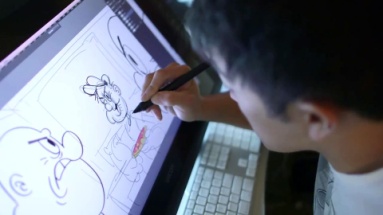 ПАСПОРТПрофессиональной пробыпо профессии (специальности)МультипликаторМесто проведения профессиональной пробы:МБОУ ДО Центр детского творчества «Центрального района» города Кемерово.Место проведения профессиональной пробы:МБОУ ДО Центр детского творчества «Центрального района» города Кемерово.Пробу проводит: ФИО, (должность).ФИО – педагог дополнительного образования.Пробу проводит: ФИО, (должность).ФИО – педагог дополнительного образования.Цель профессиональной пробы:формирование интереса старшеклассников к профессиональной деятельности в области анимационного кино.Цель профессиональной пробы:формирование интереса старшеклассников к профессиональной деятельности в области анимационного кино.Продолжительность пробы: 2 часа.Количество участников: 6 человек.Продолжительность пробы: 2 часа.Количество участников: 6 человек.Содержание профессиональной пробы: 1. Знакомство с профессией мультипликатор.2. Мастер-класс по мультипликации.  3. Выполнение профессиональной пробы:3.1. Разработка мини-сценария с 2 персонажами.3.2. Разработка раскадровки.3.3. Создание героев и одной декорации.3.4. Съемка.3.5. Просмотр готовых сцен.Содержание профессиональной пробы: 1. Знакомство с профессией мультипликатор.2. Мастер-класс по мультипликации.  3. Выполнение профессиональной пробы:3.1. Разработка мини-сценария с 2 персонажами.3.2. Разработка раскадровки.3.3. Создание героев и одной декорации.3.4. Съемка.3.5. Просмотр готовых сцен.Контакт: тел.е-mail:Контакт: тел.е-mail: